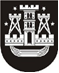 KLAIPĖDOS MIESTO SAVIVALDYBĖS TARYBASPRENDIMASDĖL KLAIPĖDOS MIESTO SAVIVALDYBĖS NARKOTIKŲ KONTROLĖS KOMISIJOS PIRMININKO PATVIRTINIMO2015 m. lapkričio 26 d. Nr. T2-328KlaipėdaVadovaudamasi Lietuvos Respublikos vietos savivaldos įstatymo 16 straipsnio 2 dalies 6 punktu, 20 straipsnio 2 dalies 4 punktu, Klaipėdos miesto savivaldybės narkotikų kontrolės komisijos nuostatų, patvirtintų Klaipėdos miesto savivaldybės tarybos 2015 m. rugsėjo 24 d. sprendimu Nr. T2-257 „Dėl Klaipėdos miesto savivaldybės narkotikų kontrolės komisijos nuostatų patvirtinimo“, 12 punktu ir atsižvelgdama į Narkotikų kontrolės komisijos posėdžio 2015 m. lapkričio 12 d. protokolo Nr. TAR1-76 nutarimą, Klaipėdos miesto savivaldybės taryba nusprendžia:1. Patvirtinti Klaipėdos miesto savivaldybės narkotikų kontrolės komisijos pirmininku Saulių Liekį, Klaipėdos miesto savivaldybės tarybos narį.2. Skelbti šį sprendimą Klaipėdos miesto savivaldybės interneto svetainėje.Savivaldybės merasVytautas Grubliauskas